C	A	R	T	A	D	E	V	I	N	O	SCASTILLA LA MANCHABOTELLAALMANSATintosTernario 10 - Venta La Vega - Garnacha TintoreraTierras del medio dia - Ampelos- Garnacha/Syrah30€25€BlancosLa entrada - Venta La Vega - Sauvignon blanc	24€MANCHUELATintosEme by Gratias - Casas Ibáñez - Gratias - Macabeo NegroSoy by Gratias - Casas Ibáñez - Gratias - Bobal Arroba by Gratias - Casas Ibáñez - Gratias - Pintaillo Rubatos - Ledaña - La Niña de Cuenca - Bobal   Ledaña - La Niña de Cuenca - BobalAltolandón - Landete - Altolandón - Syrah/Garnacha/Cabernet FrancEl Molar - Graciano33€33€30€32€38€27€30€BlancosGratias Sol - Casas Ibáñez - Gratias - TardanaOrovelo - Ledaña - AlbillaTardana - Finca el Molar (200 botellas)27€28€35€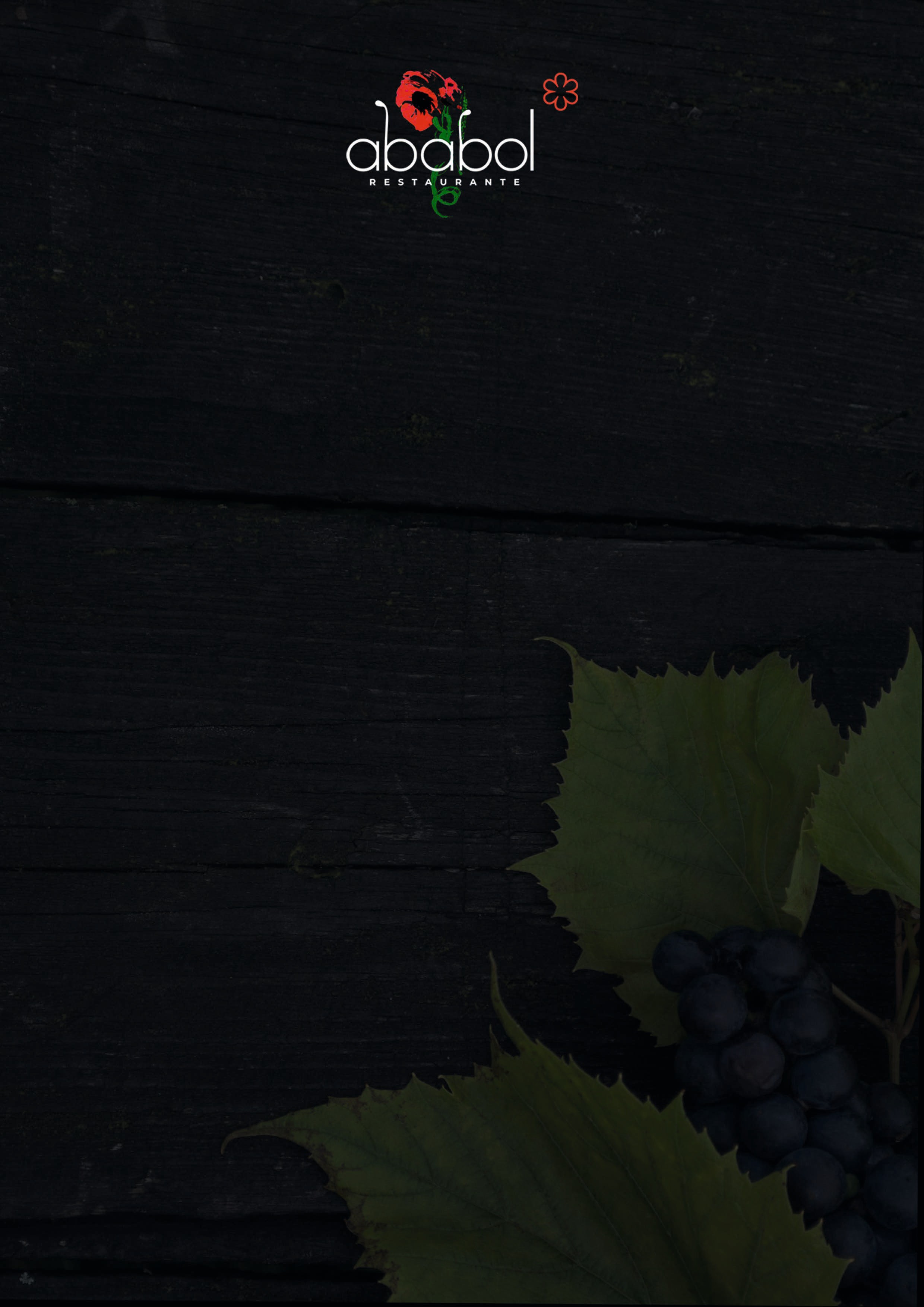 RosadosVelvet & Stone - Manchuela - Bobal	24€Moravia Agria- Finca el Molar (400 botellas)	35€MÉNTRIDATintosPiélago Jiménez Landi - Garnacha	46€BlancosJiménez Landi Malvar - Jiménez Landi - Malvar	30€C	A	R	T	A	D	E	V	I	N	O	SBOTELLAVALDEPEÑASTintosJosé Manuel Corrales - Corrales Espinosa - Cencibel	50€VT CASTILLA LA MANCHATintosLa Garnacha De La Madre - Cabañas de Yepes - Más que Vinos - Garnacha	31€El Señorito de Ercavio - Cabañas de Yepes - Más que Vinos - Tempranillo	36€Garagewine Brujidera - Quintanar de la Órden - Garagewine - Brujidera	25€Pinuaga 200 Cépas - Corral de Almaguer - Pinuaga - Cencibel	35€Verum Las Tinadas Cencibel - Tomelloso - Verum - Cencibel	35€Ulterior Parcela nº 17 Graciano - Tomelloso - Verum - Graciano	30€Mikaela - Alberca del Záncara - Aurelio García - Bobal	55€La Infanta - Alberca del Záncara - Aurelio García - Bobal	80€Los conejos malditos - Toledo - Más que vinos - Tempranillo	27€BlancosLa Malvar de Más que vinos - Cabañas de Yepes - Más que Vinos - Malvar	24€Garagewine Verdoncho - Quintanar de la Órden - Garagewine - Verdoncho	21€Verum Malvasía - Tomelloso - Verum - Malvasía	23€Verum Las Tinadas Airén Pie Franco - Tomelloso - Verum - Airén	26€Finca Villalobillos - Villarubia de Santiago - García de Lara - Airén	24€C	A	R	T	A	D	E	V	I	N	O	SBOTELLAMURCIAJUMILLATintosCasa Castillo La Tendida - Casa Castillo - Monastrell/Garnacha	33€Casa Castillo Pie Franco - Casa Castillo - Monastrell	175€Valtosca - Casa Castillo -Syrah	32€BlancosParaje Las Encebras - Bruma del Estrecho - Airén	29€FUENTE ÁLAMOTintosLa Servil - Cerrón - Monastrell	35€La calera del Escaramujo - Cerrón - Monastrell/Merseguera	90€BlancosEl Cerrico - Cerrón - Airén	90€Remordimiento- Cerrón - Chardonnay	27€ANDALUCÍASIERRAS DE MÁLAGATintosMartí Aguilar - El Cortijo de la Fresneda - Victoria Ordoñez - Petit Verdot/Syrah/Tempranillo	78€BlancosVoladeros - Málaga - Victoria Ordoñez - Pedro Ximénez	37€C	A	R	T	A	D	E	V	I	N	O	SBOTELLAMONTILLA MORILESBlancosAlvear 3 miradas vino de pueblo - Alvear - Pedro Ximénez	25€GALICIARIBERA SACRABlancosAlgueira Finca Cortezada - Doade - Algueira - Godello/Albariño/Treixadura	34€RÍAS BAIXASTintosFinca Genoveva - Meaño - Forja del Salnés - Caiño tinto	46€BlancosAlbamar Pai - Cambados - Albamar - Albariño	32€Sálvora - Meaño -Rodrigo Méndez - Albariño	35€RIBEIROTintosA Torna dos Pasás - Luis Antxo Rodríguez - Brancellao/Ferrol/Caiño tinto	35€•BlancosEl Paragüas Atlántico - Felicísimo Pereira - Treixadura/Godello/Albariño	32€VALDEORRASBlancosGaba do Xil - Santa Cruz - Telmo Rodríguez - Godello	27€C	A	R	T	A	D	E	V	I	N	O	SPAÍS VASCOBOTELLAGIPUZKOABlancosTxacoli Gaintza - Getaria - Gaintza - Hondarrabi zuri/Gros Manseng/Hondarrabi beltza	25€NAVARRAARTAZUTintosSanta Cruz de Artazu - San Martín de Unx - Artazu - Garnacha	40€ARAGÓNSOMONTANOTintosSecastilla - Viñas del Vero - Garnacha/Parraleta	42€COMUNIDAD DE MADRIDMADRIDTintosBernabeleva Carril del Rey - San Martín de Valdeiglesias - Bernabeleva - Garncha/Albillo	40€BlancosNavaherreros - San Martín de Valdeiglesias - Bernabeleva - Albillo	25€C	A	R	T	A	D	E	V	I	N	O	SCATALUÑABOTELLAMONTSANTTintosComunica Suc de Saló - Falset - Celler Comunica - Cariñena/Garnacha peluda	28€PENEDÉSBlancosTerroja de Sabaté y Coca - Vilafranca del Penedès - Sabaté I Coca - Xarel.lo	37€COSTERS DEL SEGRETintosBiu de Sort - Sort - Batlliu de Sort - Pinot Noir	25€BlancosBiu de Sort - Sort - Batlliu de Sort - Riesling	26€ISLAS BALEARESBINISSALEM-MALLORCATintosSon Agulló - Plà de Buc - Tomeu Llabrés - Mantonegro	54€BlancosSupernova Moll - Binissalem - Tomeu Llabrés - Moll	24€C	A	R	T	A	D	E	V	I	N	O	SCASTILLA Y LEÓNBOTELLABIERZOTintosUltreia - Villafranca del Bierzo - Raúl Pérez - Mencía	30€Demencia - Villafranca del Bierzo - Demencia de Autor - Mencía	36€Mengoba Mencia de Espanillo - Carracedelo - Mengoba - Mencía/Alicante Bouschet	39€BlancosEl Castro de Valtuille Godello - Villafranca del Bierzo - Castro Valtuille - Godello	28€RIBERA DEL DUEROTintosDominio de Es Viñas Viejas de Soria - Atauta - Dominio de Es - Tinto Fino y Albillo	125€Dominio de Es La Mata - Atauta - Dominio de Es - Tinto Fino y Albillo	600€Valderiz Juegabolos - Roa de Duero - Valderiz - Tinto Fino	55€TOROTintosPellejo - Bigardo - Tinta de Toro	50€Bigardo - Bigardo- Tinta de Toro	32€SIERRA DE GREDOSTintosAlto de la Cruz - Aurelio García - Garnacha	40€RUEDABlancosEl Transistor - La Seca - Telmo Rodríguez - Verdejo	40€C	A	R	T	A	D	E	V	I	N	O	SVT CASTILLA Y LEÓNBOTELLATintosEl Parvón - La Seca - Isaac Cantalapiedra - Tinta de Toro	57€BlancosChiviritero - La Seca - Isaac Cantalapiedra - Verdejo	43€SIERRA DE SALAMANCATintosCámbrico Rufete Granito - Villanueva del Conde - Viñas del Cámbrico - Rufete	75€LA RIOJALA RIOJATintosAbel Mendoza Grano a Grano - San Vicente de la Sonsierra - Abel Mendoza - Graciano	62€Artadi La Poza de Ballesteros - Laguardia - Artadi - Tempranillo	188€Artadi Viñas de Gaín - Laguardia - Artadi - Tempranillo	37€Lanzaga - Lanciego - Telmo Rodríguez - Tempranillo/Graciano/Garnacha	42€Las Viñas de Eusebio - Navaridas - Oliviere Riviere - Tempranillo	70€Pozo Alto - Leza - Oliviere Riviere - Graciano/Tempranillo/Garnacha	170€Viña El Pisón - Laguardia - Viña El Pisón - Tempranillo	380€BlancosArtadi Viñas de Gaín - Laguardia - Artadi - Viura	45€Murua Fermentado en barrica - Elciego -Murua - Viura/Malvasía/Garnacha blanca	28€Trotamundos - Aldeanueva - Oliviere Riviere - Garnacha Blanca	52€C	A	R	T	A	D	E	V	I	N	O	SCOMUNIDAD VALENCIANABOTELLAALICANTETintosImagine - Parcent - Gutierrez de la Vega - Giró	46€Pepe Mendoza El Veneno - Villena - Pepe Mendoza - Monastrell	38€Alagú Forcallat - Finca La Lagunilla - Casa Corredor - Forcallat	25€BlancosCasta diva cosecha dorada - Parcent - Gutiérrez de la Vega - Moscatel Romano	27€UTIEL-REQUENATintosDussart Pedrón Le Bobal - Los Pedrones - Dussart Pedrón - Bobal	27€BlancosDussart Pedron Le vermentino - Los Pedrones - Dussart Pedrón - Vermentino	24€D.O.P. Finca El TerrerazoTintosFinca Terrerazo - Utiel - Mustiguillo - Bobal	52€VINOS SIN I.G.TintosJuan Piernas - Mula - Jorge Piernas - Monastrell	48€C	A	R	T	A	D	E	V	I	N	O	SFRANCIABOTELLABURDEOSTintosChateau Larose Perganson Haut-Médoc 2015 - Cabernet Sauvignon/Merlot/Petit Verdot - Medoc	46€ Chateau du Mont Graves Rouge 2017 - Merlot/Cabernet Sauvignon - Graves	 34€ Cahateau Teyssier Saint Emilion Grand Cru 2016 - Merlot/Cabernet Franc - Saint Emilion	 58€ Chatea Angludet Margaux 2019 - Cabernet Sauvignon/Merlot/Petit Verdot - Margaux	 90€BORGOÑATintosDomaine Faiveley Marsannay Les Echezeaux 2018 - Francia/Borgoña - Pinot Noir	52€Mercurey Premier Cru Clos des Myglands 2019 - Francia/Borgoña - Pinot Noir	56€Maison Roche Nuits Saint-Georges 2018 - Francia/Borgoña - Pinot Noir	86€BlancosJulien Brocard Chablis 7 Lieux La Boissonneuse - Francia/Borgoña/Chablis - Chardonnay	40€Louis Michel Chablis - Francia/Borgoña/Chablis - Chardonnay	50€ALSACIAHugel Alsace Riesling Classic - Alsacia- Riesling	33€RÓDANOJl Colombo Comas Terres Brulees - Ródano Norte - Syrah	72€C	A	R	T	A	D	E	V	I	N	O	SALEMANIABOTELLA	COPASchloss Lieser - Mosel- Schloos Lieser- Riesling	32€AUSTRIAJamek Grüner Veltiner Steinfeder - Grüner - Veltiner48€ITALIAPaolo Manzone Barolo Serralunga D’Alba - Nebbiolo57€Paggio Salvi Brunetto di Montalcino - Sangiovese Grosso	67€PORTUGALC	A	R	T	A	D	E	V	I	N	O	SESPAÑA- ESPUMOSOSBOTELLAPertois Moriset Les Quatre Terroirs - Les Mesnil Sur-Oger - Pertois Moriset – Chardonnay	 76€BlancosAT Roca Rosé - Penedés - AT Roca - Macabeo, Garnacha	35€Les Danses ancestral Rose - Valencia - Celler del Roure - Mando	39€Gran Cueva - La Mancha - Bodegas Verum -Chardonnay	36€Comboi blanco - Casas Ibáñez - Gratias - Tardana	33€Dominio de la Vega Cerro Tocón - Requena - Dominio de la Vega - Pinot Noir	62€Recaredo Terrers - Cataluña- Xarel.lo, macabeo y parellada	45€Izar Leku Brut Vintage - Zarautz - Izar Leku - Hondarrabi zuri/Hondarrabi beltza	52€Castellroig Xarel lo Vermell - Penedès/Sabaté i Coca/ Xarel.lo y Vermell	44€Cerro Roncon                                                                                                                                                          60€FRANCIABlancosAndre Clouet Grande Reservé Grand Cru - Bouzy - André Clouet - Pinot Noir	 62€ Pertois Moriset Les Quatre Terroirs - Les Mesnil Sur-Oger - Pertois Moriset – Chardonnay                                            	 76€Pol Roger Brut Reserve - Épernay - Pol Roger - Pinot Noir/Chardonnay/Pinot Meunier		83€Ployez Jacquemart - 39% Chardonnay, 22% Pinot Noir y 39% Pinot Meunier	 300€Franck Ellner - Pinot Noir, Pinot Meunier, Chardonnay		78€Pol Roger Sir Winston Churchil - Épernay - Pinot Noit/Chardonnay	375€Pertois Moiset le especial club                                                                                                                                                                                      145€C	A	R	T	A	D	E	V	I	N	O	S- DULCES Y GENEROSOSCOPAVINOS DULCESTintos dulcesNéctar de Farruche - Valdepeñas - Corrales Espinosa - Cencibel	7€Sidra hielo valveran - Asturias - Valverán - Variedades manzana autóctonas	7€Blancos dulcesAlvear px de añada - Montilla-Moriles - Alvear - Pedro Ximénez	6€Grand Tokaj Aszú 5 Puttonyos - Tokaj (Hungría) - Grand Tokaj - Furmint/Hárslevelu/Kabar/Zéta	15€La Diva Vendímia Tardía - Parcent - Gutierrez de la Vega - Moscatel Romano	11€Sichel Sauternes - Burdeos - Semillon/Sauvignon Blanc	10€GENEROSOSBlancosAmontillado monteagudo - Sanlúcar de Barrameda - Delgado Zuleta - Palomino	8€Amontillado perpendicular Las Botas - Sanlucar de Barrameda - Balandro - Palomino	15€Manzanilla La Goya pasada - Sanlúcar de Barrameda - Delgado Zuleta - Palomino	5€Fino en Rama Alvear - Montilla Moriles - Alvear - Pedro Ximénez	6€Palo Cortado nº 7 Alvear - Montilla Moriles - Alvear - Pedro Ximénez	8€Oloroso Catón Alvear - Montilla Moriles - Alvear - Pedro Ximénez	9€Chateau Larose Perganson Haut-Médoc 2015 - Cabernet Sauvignon/Merlot/Petit Verdot - MedocVINOS POR COPAS46€BlancosOrovelo - Ledaña - Albilla6€Gratias Sol - Casas Ibáñez - Gratias - Tardana5€Remordimiento- Cerrón - Chardonnay6€El Transistor - La Seca - Telmo Rodríguez - Verdejo8€TintosIldania - Ledaña - La Niña de Cuenca - Bobal8€El Molar - Graciano6€Valderiz Juegabolos - Roa de Duero - Valderiz - Tinto Fino10€Artadi Viñas de Gaín - Laguardia - Artadi - Tempranillo9€EspumososComboi blanco - Casas Ibáñez - Gratias - Tardana6€Pol Roger Brut Reserve - Épernay - Pol Roger - Pinot Noir/Chardonnay/Pinot Meunier20€